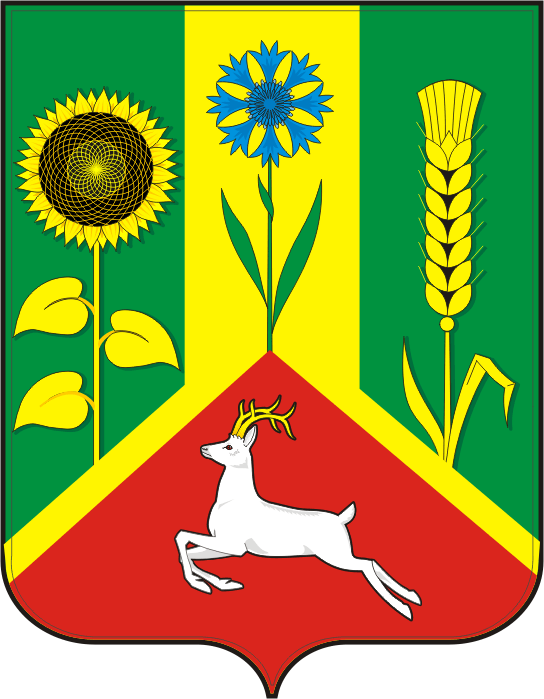 СОВЕТ ДЕПУТАТОВ муниципального образования Васильевский СЕЛЬСОВЕТ САРАКТАШСКОГО РАЙОНА оренбургской областичетвёртый созывР Е Ш Е Н И Е Очередное четырнадцатое заседания Совета депутатовВасильевского сельсовета Саракташского района четвёртого созыва17 июня 2022 г                            с. Васильевка                                   № 71О внесении изменений в решение Совета депутатов № 56 от 20.12.2021 года «О бюджете муниципального образования Васильевский сельсовет на 2022 год и плановый период 2023 и 2024 годов».            На основании статей 12,132 Конституции Российской Федерации, статьи 9 Бюджетного кодекса Российской Федерации, статьи 35 Федерального закона от 06.10.2003 № 131-ФЗ «Об общих принципах организации местного самоуправления в Российской Федерации» и статьи 5 Устава Васильевского сельсовета                     Совета депутатов сельсовета РЕШИЛ:1. Внести изменения   в решение Совета депутатов № 56  от 20.12.2021года «О бюджете муниципального образования Васильевский сельсовет  на 2022 и плановый период 2023 и 2024 годов ».1) в пункте 1:а) в подпункте 1 слова «в сумме 9 585 250,00  рублей» заменить словами «в сумме  9 610 050,00  рублей»;б) в подпункте 2 слова «в сумме 11 341 525,87   рублей» заменить словами « в сумме 11 366 325,87 рублей»;  2)  Приложение 1 «Источники внутреннего финансирования дефицита местного бюджета  на 2022 год на  плановый  период 2023 и 2024 годов »   изложить в редакции согласно приложению №1.3) Приложение 5 «Поступление доходов в местный бюджет по кодам видов доходов, подвидов доходов на 2021 год и на плановый период 2022, 2023 годов»   по разделам и подразделам расходов классификации расходов бюджетов изложить в редакции согласно приложению №2.3) Приложение 6 «Распределение бюджетных ассигнований местного бюджета на 2022 год на  плановый  период 2023 и 2024 года по разделам, подразделам расходов классификации расходов бюджета»  по разделам и подразделам расходов классификации расходов бюджетов изложить в редакции согласно приложению №3.4) Приложение 7 «Распределение бюджетных ассигнований местного бюджета по разделам, подразделам, целевым статьям (муниципальным программам Васильевского сельсовета и непрограммным направлениям деятельности), группам и подгруппам видов расходов классификации расходов бюджета на 2022 год на  плановый  период 2023 и 2024 годов»  по разделам,  подразделам,  целевым статьям и видам расходов классификации расходов бюджетов изложить в редакции согласно приложению №4.5) Приложение 8 «Ведомственная структура расходов местного бюджета на 2022 год на  плановый  период 2023 и 2024 годов» изложить в редакции согласно приложению №5.6)   Приложение 9 «Распределение бюджетных ассигнований местного бюджета по целевым статьям, муниципальным программам васильевского сельсовета и не программным направлениям деятельности, разделам, подразделам, группам и подгруппам видов расходов классификации расходов на 2022 год на  плановый  период 2023 и 2024  года» изложить в редакции согласно приложению №6.7) Утвердить «Распределение межбюджетных трансфертов, передаваемых районному бюджету из бюджета Васильевского сельсовета на осуществление части полномочий по решению вопросов местного значения в соответствии с заключенными соглашениями по юридическому сопровождению на 2022 год и на плановый период 2023, 2024 годов (таблицу 5)»  согласно приложению №72.  Контроль за исполнением данного решения возложить на постоянную комиссию Совета депутатов сельсовета по бюджетной, налоговой и финансовой политике, собственности и экономическим вопросам, торговле и быту (Мурсалимов К.Х.).         3. Настоящее решение вступает в силу со дня его опубликования, подлежит размещению на официальном сайте администрации Васильевского сельсовета Саракташского района в сети Интернет и распространяется на правоотношения, возникшие с 1 января 2022 года.Председатель Совета депутатов сельсовета-Глава муниципального образования                                            А.Н. СерединовРазослано: постоянной комиссии, прокуратуре района, на сайт, в делоПриложение № 1Приложение № 1к решению совета депутатов Васильевского сельсовета от 17.06.2022 года № 71к решению совета депутатов Васильевского сельсовета от 17.06.2022 года № 71к решению совета депутатов Васильевского сельсовета от 17.06.2022 года № 71к решению совета депутатов Васильевского сельсовета от 17.06.2022 года № 71к решению совета депутатов Васильевского сельсовета от 17.06.2022 года № 71к решению совета депутатов Васильевского сельсовета от 17.06.2022 года № 71Источники внутреннего финансирования дефицита местного бюджета на 2022 год Источники внутреннего финансирования дефицита местного бюджета на 2022 год Источники внутреннего финансирования дефицита местного бюджета на 2022 год Источники внутреннего финансирования дефицита местного бюджета на 2022 год Источники внутреннего финансирования дефицита местного бюджета на 2022 год и на плановый период 2023 и 2024 годови на плановый период 2023 и 2024 годови на плановый период 2023 и 2024 годови на плановый период 2023 и 2024 годови на плановый период 2023 и 2024 годов(руб.)Код источника финансирования по КИВФ,КИВнФНаименование показателя2022 год2023 год2024 год000 01  00  00  00  00  0000  000ИСТОЧНИКИ ВНУТРЕННЕГО ФИНАНСИРОВАНИЯ ДЕФИЦИТОВ  БЮДЖЕТОВ1 781 075,870,000,00000 01  05  00  00  00  0000  000Изменение остатков средств на счетах по учету  средств бюджета1 781 075,870,000,00000 01  05  00  00  00  0000  500Увеличение остатков средств бюджетов-9 585 250,00-8 864 300,00-9 614 200,00000 01  05  02  00  00  0000  500Увеличение прочих остатков средств бюджетов-9 585 250,00-8 864 300,00-9 614 200,00100 01  05  02  01  10  0000  510Увеличение прочих остатков денежных средств  бюджетов-9 585 250,00-8 864 300,00-9 614 200,00000 01  05  02  01  10  0000  510Увеличение прочих остатков денежных средств бюджетов сельских поселений-9 585 250,00-8 864 300,00-9 614 200,00000 01  05  00  00  00  0000  600Уменьшение остатков средств бюджетов11 366 325,878 864 300,009 614 200,00000 01  05  02  00  00  0000  600Уменьшение прочих остатков средств бюджетов11 366 325,878 864 300,009 614 200,00000 01  05  02  01  00  0000  610Уменьшение прочих остатков денежных средств  бюджетов11 366 325,878 864 300,009 614 200,00100 01  05  02  01  10  0000  610Уменьшение прочих остатков денежных средств бюджетов сельских поселений11 366 325,878 864 300,009 614 200,00Всего источников финансирования дефицитов бюджетов0,000,000,00Приложение № 2 Приложение № 2 к решению совета депутатов Васильевского сельсовета от 17.06.2022 года № 71к решению совета депутатов Васильевского сельсовета от 17.06.2022 года № 71к решению совета депутатов Васильевского сельсовета от 17.06.2022 года № 71к решению совета депутатов Васильевского сельсовета от 17.06.2022 года № 71к решению совета депутатов Васильевского сельсовета от 17.06.2022 года № 71к решению совета депутатов Васильевского сельсовета от 17.06.2022 года № 71Поступление доходов в местный бюджет по кодам видов доходов, подвидов доходов на 2022 год и на плановый период 2023, 2024 годовПоступление доходов в местный бюджет по кодам видов доходов, подвидов доходов на 2022 год и на плановый период 2023, 2024 годовПоступление доходов в местный бюджет по кодам видов доходов, подвидов доходов на 2022 год и на плановый период 2023, 2024 годовПоступление доходов в местный бюджет по кодам видов доходов, подвидов доходов на 2022 год и на плановый период 2023, 2024 годовПоступление доходов в местный бюджет по кодам видов доходов, подвидов доходов на 2022 год и на плановый период 2023, 2024 годов(руб.)Код бюджетной классификации Российской ФедерацииНаименование кода дохода бюджета2022 год2023 год2024 год000 10000000000000000НАЛОГОВЫЕ И НЕНАЛОГОВЫЕ ДОХОДЫ4 596 000,004 837 000,005 226 000,00000 10100000000000000НАЛОГИ НА ПРИБЫЛЬ, ДОХОДЫ942 000,00962 000,00987 000,00000 10102000010000110Налог на доходы физических лиц942 000,00962 000,00987 000,00000 10102010010000110Налог на доходы физических лиц с доходов, источником которых является налоговый агент, за исключением доходов, в отношении которых исчисление и уплата налога осуществляются в соответствии со статьями 227, 227.1 и 228 Налогового кодекса Российской Федерации910 000,00937 000,00969 000,00182 10102010011000110Налог на доходы физических лиц с доходов, источником которых является налоговый агент, за исключением доходов, в отношении которых исчисление и уплата налога осуществляются в соответствии со статьями 227, 227.1 и 228 Налогового кодекса Российской Федерации910 000,00937 000,00969 000,00000 10102030010000110Налог на доходы физических лиц с доходов, полученных физическими лицами в соответствии со статьей 228 Налогового кодекса Российской Федерации32 000,0025 000,0018 000,0018210102030011000000    Налог на доходы физических лиц с доходов, полученных физическими лицами в соответствии со статьей 228 Налогового кодекса Российской Федерации32 000,0025 000,0018 000,00000 10300000000000000НАЛОГИ НА ТОВАРЫ (РАБОТЫ, УСЛУГИ), РЕАЛИЗУЕМЫЕ НА ТЕРРИТОРИИ РОССИЙСКОЙ ФЕДЕРАЦИИ1 525 000,001 562 000,001 595 000,00000 10302000010000110Акцизы по подакцизным товарам (продукции), производимым на территории Российской Федерации1 525 000,001 562 000,001 595 000,00100 10302230010000110Доходы от уплаты акцизов на дизельное топливо, подлежащие распределению между бюджетами субъектов Российской Федерации и местными бюджетами с учетом установленных дифференцированных нормативов отчислений в местные бюджеты689 000,00699 000,00702 000,00100 10302231010000110Доходы от уплаты акцизов на дизельное топливо, подлежащие распределению между бюджетами субъектов Российской Федерации и местными бюджетами с учетом установленных дифференцированных нормативов отчислений в местные бюджеты (по нормативам, установленным Федеральным законом о федеральном бюджете в целях формирования дорожных фондов субъектов Российской Федерации)689 000,00699 000,00702 000,00100 10302240010000110Доходы от уплаты акцизов на моторные масла для дизельных и (или) карбюраторных (инжекторных) двигателей, подлежащие распределению между бюджетами субъектов Российской Федерации и местными бюджетами с учетом установленных дифференцированных нормативов отчислений в местные бюджеты4 000,004 000,004 000,00100 10302241010000110Доходы от уплаты акцизов на моторные масла для дизельных и (или) карбюраторных (инжекторных) двигателей, подлежащие распределению между бюджетами субъектов Российской Федерации и местными бюджетами с учетом установленных дифференцированных нормативов отчислений в местные бюджеты (по нормативам, установленным Федеральным законом о федеральном бюджете в целях формирования дорожных фондов субъектов Российской Федерации)4 000,004 000,004 000,00100 10302250010000110Доходы от уплаты акцизов на автомобильный бензин, подлежащие распределению между бюджетами субъектов Российской Федерации и местными бюджетами с учетом установленных дифференцированных нормативов отчислений в местные бюджеты918 000,00946 000,00979 000,00100 10302251010000110Доходы от уплаты акцизов на автомобильный бензин, подлежащие распределению между бюджетами субъектов Российской Федерации и местными бюджетами с учетом установленных дифференцированных нормативов отчислений в местные бюджеты (по нормативам, установленным Федеральным законом о федеральном бюджете в целях формирования дорожных фондов субъектов Российской Федерации)918 000,00946 000,00979 000,00100 10302260010000110Доходы от уплаты акцизов на прямогонный бензин, подлежащие распределению между бюджетами субъектов Российской Федерации и местными бюджетами с учетом установленных дифференцированных нормативов отчислений в местные бюджеты-86 000,00-87 000,00-90 000,00100 10302261010000110Доходы от уплаты акцизов на прямогонный бензин, подлежащие распределению между бюджетами субъектов Российской Федерации и местными бюджетами с учетом установленных дифференцированных нормативов отчислений в местные бюджеты (по нормативам, установленным Федеральным законом о федеральном бюджете в целях формирования дорожных фондов субъектов Российской Федерации)-86 000,00-87 000,00-90 000,00000 10500000000000000НАЛОГИ НА СОВОКУПНЫЙ ДОХОД0,000,000,00000 10503000010000110Единый сельскохозяйственный налог0,000,000,00000 10503010010000110Единый сельскохозяйственный налог0,000,000,00182 10503010011000110Единый сельскохозяйственный налог (сумма платежа (перерасчеты, недоимка и задолженность по соответствующему платежу, в том числе по отмененному)0,000,000,00000 10600000000000000НАЛОГИ НА ИМУЩЕСТВО1 958 000,002 243 000,002 574 000,00000 10601000000000110Налог на имущество физических лиц24 000,0024 000,0024 000,00000 10601030100000110Налог на имущество физических лиц, взимаемый по ставкам, применяемым к объектам налогообложения, расположенным в границах сельских поселений24 000,0024 000,0024 000,00182 10601030101000110Налог на имущество физических лиц, взимаемый по ставкам, применяемым к объектам налогообложения, расположенным в границах сельских поселений (сумма платежа (перерасчеты, недоимка и задолженность по соответствующему платежу, в том числе по отмененному)24 000,0024 000,0024 000,00000 10606000000000110Земельный налог1 934 000,002 219 000,002 550 000,00000 10606030000000110Земельный налог с организаций199 000,00199 000,00199 000,00000 10606033101000110Земельный налог с организаций, обладающих земельным участком, расположенным в границах сельских поселений199 000,00199 000,00199 000,00182 10606033101000110Земельный налог с организаций, обладающих земельным участком, расположенным в границах сельских поселений (сумма платежа (перерасчеты, недоимка и задолженность по соответствующему платежу, в том числе по отмененному)199 000,00199 000,00199 000,00000 10606040000000110Земельный налог с физических лиц1 735 000,002 020 000,002 351 000,00000 10606043100000110Земельный налог с физических лиц, обладающих земельным участком, расположенным в границах сельских поселений1 735 000,002 020 000,002 351 000,00182 10606043100000110Земельный налог с физических лиц, обладающих земельным участком, расположенным в границах сельских поселений (сумма платежа (перерасчеты, недоимка и задолженность по соответствующему платежу, в том числе по отмененному)1 735 000,002 020 000,002 351 000,00000 11100000000000000ДОХОДЫ ОТ ИСПОЛЬЗОВАНИЯ ИМУЩЕСТВА, НАХОДЯЩЕГОСЯ В ГОСУДАРСТВЕННОЙ И МУНИЦИПАЛЬНОЙ СОБСТВЕННОСТИ70 000,0070 000,0070 000,00000 11105000000000120Доходы, получаемые в виде арендной либо иной платы за передачу в возмездное пользование государственного и муниципального имущества (за исключением имущества бюджетных и автономных учреждений, а также имущества государственных и муниципальных унитарных предприятий, в том числе казенных)70 000,0070 000,0070 000,00000 11105020000000120Доходы, получаемые в виде арендной платы за земли, находящегося в оперативном управлении органов государственной власти, органов местного самоуправления, государственных внебюджетных фондов и созданных ими учреждений (за исключением имущества бюджетных и автономных учреждений)60 000,0060 000,0060 000,0012211105025100000120Доходы, получаемые в виде арендной платы за земли, находящегося в оперативном управлении органов управления сельских поселений и созданных ими учреждений (за исключением имущества муниципальных бюджетных и автономных учреждений)60 000,0060 000,0060 000,00000 11105030000000120Доходы от сдачи в аренду имущества, находящегося в оперативном управлении органов государственной власти, органов местного самоуправления, государственных внебюджетных фондов и созданных ими учреждений (за исключением имущества бюджетных и автономных учреждений)10 000,0010 000,0010 000,0012211105035100000120Доходы от сдачи в аренду имущества, находящегося в оперативном управлении органов управления сельских поселений и созданных ими учреждений (за исключением имущества муниципальных бюджетных и автономных учреждений)10 000,0010 000,0010 000,00000 11700000000000000ПРОЧИЕ НЕНАЛОГОВЫЕ ДОХОДЫ101 000,000,000,0000011715000000000150Инициативные платежи101 000,000,000,00000 11715030100000150Инициативные платежи, зачисляемые в бюджеты сельских поселений101 000,000,000,0012211715030100002150Инициативные платежи, зачисляемые в бюджеты сельских поселений (средства, поступающие на приобретение оборудования для спортивной (игровой, спортивно-игровой) площадки)101 000,000,000,00000 20000000000000000БЕЗВОЗМЕЗДНЫЕ ПОСТУПЛЕНИЯ5 014 050,004 027 300,004 388 200,00000 20200000000000000БЕЗВОЗМЕЗДНЫЕ ПОСТУПЛЕНИЯ ОТ ДРУГИХ БЮДЖЕТОВ БЮДЖЕТНОЙ СИСТЕМЫ РОССИЙСКОЙ ФЕДЕРАЦИИ5 014 050,004 027 300,004 388 200,00000 20210000000000150Дотации бюджетам бюджетной системы Российской Федерации4 059 000,003 919 000,003 924 000,00000 20215001000000150Дотации на выравнивание бюджетной обеспеченности4 028 000,003 893 000,003 898 000,00122 20215001100000150Дотации бюджетам сельских поселений на выравнивание бюджетной обеспеченности4 028 000,003 893 000,003 898 000,00000 20216001000000150Дотации на выравнивание бюджетной обеспеченности31 000,0026 000,0026 000,00122 20216001100000150Дотации бюджетам сельских поселений на выравнивание бюджетной обеспеченности31 000,0026 000,0026 000,00000 20220000000000150Субсидии бюджетам  бюджетной ситемы Российской Федерации (межбюджетные субсидии)330 000,000,00352 100,00000 20229999000000150Прочие субсидии330 000,000,00352 100,00122 20299991000000150Прочие субсидии бюджетам сельских поселений330 000,000,00352 100,00000 20230000000000150Субвенции бюджетам бюджетной системы Российской Федерации104 800,00108 300,00112 100,00000 20235118000000150Субвенции бюджетам на осуществление первичного воинского учета на территориях, где отсутствуют военные комиссариаты104 800,00108 300,00112 100,00122 20235118100000150Субвенции бюджетам сельских поселений на осуществление первичного воинского учета на территориях, где отсутствуют военные комиссариаты104 800,00108 300,00112 100,00000 20249999000000150Прочие межбюджетные трансферты, передаваемые бюджетам520 250,000,000,00122 20249999100000150Прочие межбюджетные трансферты, передаваемые бюджетам сельских поселений520 250,00ИТОГО ДОХОДОВ9 610 050,008 864 300,009 614 200,00Приложение №3Приложение №3к решению Совета депутатовк решению Совета депутатовВасильевского сельсоветаВасильевского сельсоветаот  17.06.2022 года №71от  17.06.2022 года №71Распределение бюджетных ассигнований местного бюджета на 2022 год  и на плановый период 2023 и 2024 года по разделам, подразделам расходов классификации расходов бюджетаРаспределение бюджетных ассигнований местного бюджета на 2022 год  и на плановый период 2023 и 2024 года по разделам, подразделам расходов классификации расходов бюджетаРаспределение бюджетных ассигнований местного бюджета на 2022 год  и на плановый период 2023 и 2024 года по разделам, подразделам расходов классификации расходов бюджетаРаспределение бюджетных ассигнований местного бюджета на 2022 год  и на плановый период 2023 и 2024 года по разделам, подразделам расходов классификации расходов бюджетаРаспределение бюджетных ассигнований местного бюджета на 2022 год  и на плановый период 2023 и 2024 года по разделам, подразделам расходов классификации расходов бюджетаРаспределение бюджетных ассигнований местного бюджета на 2022 год  и на плановый период 2023 и 2024 года по разделам, подразделам расходов классификации расходов бюджетаРаспределение бюджетных ассигнований местного бюджета на 2022 год  и на плановый период 2023 и 2024 года по разделам, подразделам расходов классификации расходов бюджетаРаспределение бюджетных ассигнований местного бюджета на 2022 год  и на плановый период 2023 и 2024 года по разделам, подразделам расходов классификации расходов бюджетаРаспределение бюджетных ассигнований местного бюджета на 2022 год  и на плановый период 2023 и 2024 года по разделам, подразделам расходов классификации расходов бюджетаРаспределение бюджетных ассигнований местного бюджета на 2022 год  и на плановый период 2023 и 2024 года по разделам, подразделам расходов классификации расходов бюджетаРаспределение бюджетных ассигнований местного бюджета на 2022 год  и на плановый период 2023 и 2024 года по разделам, подразделам расходов классификации расходов бюджетаРаспределение бюджетных ассигнований местного бюджета на 2022 год  и на плановый период 2023 и 2024 года по разделам, подразделам расходов классификации расходов бюджетаРаспределение бюджетных ассигнований местного бюджета на 2022 год  и на плановый период 2023 и 2024 года по разделам, подразделам расходов классификации расходов бюджета(руб.)Наименование расходовНаименование расходовНаименование расходовНаименование расходовНаименование расходовНаименование расходовРЗПР20222022202320232024ОБЩЕГОСУДАРСТВЕННЫЕ ВОПРОСЫОБЩЕГОСУДАРСТВЕННЫЕ ВОПРОСЫОБЩЕГОСУДАРСТВЕННЫЕ ВОПРОСЫОБЩЕГОСУДАРСТВЕННЫЕ ВОПРОСЫОБЩЕГОСУДАРСТВЕННЫЕ ВОПРОСЫОБЩЕГОСУДАРСТВЕННЫЕ ВОПРОСЫ01003 618 853,943 618 853,943 629 087,003 629 087,003 669 109,22Функционирование высшего должностного лица субъекта Российской Федерации и муниципального образованияФункционирование высшего должностного лица субъекта Российской Федерации и муниципального образованияФункционирование высшего должностного лица субъекта Российской Федерации и муниципального образованияФункционирование высшего должностного лица субъекта Российской Федерации и муниципального образованияФункционирование высшего должностного лица субъекта Российской Федерации и муниципального образованияФункционирование высшего должностного лица субъекта Российской Федерации и муниципального образования0102900800,00900800,00943800,00943800,00943800,00Функционирование Правительства Российской Федерации, высших исполнительных органов государственной власти субъектов Российской Федерации, местных администрацийФункционирование Правительства Российской Федерации, высших исполнительных органов государственной власти субъектов Российской Федерации, местных администрацийФункционирование Правительства Российской Федерации, высших исполнительных органов государственной власти субъектов Российской Федерации, местных администрацийФункционирование Правительства Российской Федерации, высших исполнительных органов государственной власти субъектов Российской Федерации, местных администрацийФункционирование Правительства Российской Федерации, высших исполнительных органов государственной власти субъектов Российской Федерации, местных администрацийФункционирование Правительства Российской Федерации, высших исполнительных органов государственной власти субъектов Российской Федерации, местных администраций01042 682 732,442 682 732,442 651 887,002 651 887,002 691 909,22Обеспечение деятельности финансовых, налоговых и таможенных органов и органов финансового (финансово-бюджетного) надзораОбеспечение деятельности финансовых, налоговых и таможенных органов и органов финансового (финансово-бюджетного) надзораОбеспечение деятельности финансовых, налоговых и таможенных органов и органов финансового (финансово-бюджетного) надзораОбеспечение деятельности финансовых, налоговых и таможенных органов и органов финансового (финансово-бюджетного) надзораОбеспечение деятельности финансовых, налоговых и таможенных органов и органов финансового (финансово-бюджетного) надзораОбеспечение деятельности финансовых, налоговых и таможенных органов и органов финансового (финансово-бюджетного) надзора010633 400,0033 400,0033 400,0033 400,0033 400,00Другие общегосударственные вопросыДругие общегосударственные вопросыДругие общегосударственные вопросыДругие общегосударственные вопросыДругие общегосударственные вопросыДругие общегосударственные вопросы01131 921,501 921,500,000,000,00НАЦИОНАЛЬНАЯ ОБОРОНАНАЦИОНАЛЬНАЯ ОБОРОНАНАЦИОНАЛЬНАЯ ОБОРОНАНАЦИОНАЛЬНАЯ ОБОРОНАНАЦИОНАЛЬНАЯ ОБОРОНАНАЦИОНАЛЬНАЯ ОБОРОНА0200104 800,00104 800,00108 300,00108 300,00112 100,00Мобилизационная и вневойсковая подготовкаМобилизационная и вневойсковая подготовкаМобилизационная и вневойсковая подготовкаМобилизационная и вневойсковая подготовкаМобилизационная и вневойсковая подготовкаМобилизационная и вневойсковая подготовка0203104 800,00104 800,00108 300,00108 300,00112 100,00НАЦИОНАЛЬНАЯ БЕЗОПАСНОСТЬ И ПРАВООХРАНИТЕЛЬНАЯ ДЕЯТЕЛЬНОСТЬНАЦИОНАЛЬНАЯ БЕЗОПАСНОСТЬ И ПРАВООХРАНИТЕЛЬНАЯ ДЕЯТЕЛЬНОСТЬНАЦИОНАЛЬНАЯ БЕЗОПАСНОСТЬ И ПРАВООХРАНИТЕЛЬНАЯ ДЕЯТЕЛЬНОСТЬНАЦИОНАЛЬНАЯ БЕЗОПАСНОСТЬ И ПРАВООХРАНИТЕЛЬНАЯ ДЕЯТЕЛЬНОСТЬНАЦИОНАЛЬНАЯ БЕЗОПАСНОСТЬ И ПРАВООХРАНИТЕЛЬНАЯ ДЕЯТЕЛЬНОСТЬНАЦИОНАЛЬНАЯ БЕЗОПАСНОСТЬ И ПРАВООХРАНИТЕЛЬНАЯ ДЕЯТЕЛЬНОСТЬ0300100 000,00100 000,00100 000,00100 000,00100 000,00Защита населения и территории от чрезвычайных ситуаций природного и технического характера, пожарная безопасностьЗащита населения и территории от чрезвычайных ситуаций природного и технического характера, пожарная безопасностьЗащита населения и территории от чрезвычайных ситуаций природного и технического характера, пожарная безопасностьЗащита населения и территории от чрезвычайных ситуаций природного и технического характера, пожарная безопасностьЗащита населения и территории от чрезвычайных ситуаций природного и технического характера, пожарная безопасностьЗащита населения и территории от чрезвычайных ситуаций природного и технического характера, пожарная безопасность0310100 000,00100 000,00100 000,00100 000,00100 000,00НАЦИОНАЛЬНАЯ ЭКОНОМИКАНАЦИОНАЛЬНАЯ ЭКОНОМИКАНАЦИОНАЛЬНАЯ ЭКОНОМИКАНАЦИОНАЛЬНАЯ ЭКОНОМИКАНАЦИОНАЛЬНАЯ ЭКОНОМИКАНАЦИОНАЛЬНАЯ ЭКОНОМИКА04002 915 451,932 915 451,931 562 000,001 562 000,001 958 000,00Дорожное хозяйство (дорожные фонды)Дорожное хозяйство (дорожные фонды)Дорожное хозяйство (дорожные фонды)Дорожное хозяйство (дорожные фонды)Дорожное хозяйство (дорожные фонды)Дорожное хозяйство (дорожные фонды)04092 915 451,932 915 451,931 562 000,001 562 000,001 595 000,00Другие вопросы в области национальной экономикиДругие вопросы в области национальной экономикиДругие вопросы в области национальной экономикиДругие вопросы в области национальной экономикиДругие вопросы в области национальной экономикиДругие вопросы в области национальной экономики04120,000,000,000,00363 000,00ЖИЛИЩНО-КОММУНАЛЬНОЕ ХОЗЯЙСТВОЖИЛИЩНО-КОММУНАЛЬНОЕ ХОЗЯЙСТВОЖИЛИЩНО-КОММУНАЛЬНОЕ ХОЗЯЙСТВОЖИЛИЩНО-КОММУНАЛЬНОЕ ХОЗЯЙСТВОЖИЛИЩНО-КОММУНАЛЬНОЕ ХОЗЯЙСТВОЖИЛИЩНО-КОММУНАЛЬНОЕ ХОЗЯЙСТВО0500648 329,00648 329,00143 700,00143 700,00143 700,00Жилищное хозяйствоЖилищное хозяйствоЖилищное хозяйствоЖилищное хозяйствоЖилищное хозяйствоЖилищное хозяйство050143 000,0043 000,0043 000,0043 000,0043 000,00БлагоустройствоБлагоустройствоБлагоустройствоБлагоустройствоБлагоустройствоБлагоустройство0503605 329,00605 329,00100 700,00100 700,00100 700,00КУЛЬТУРА, КИНЕМАТОГРАФИЯКУЛЬТУРА, КИНЕМАТОГРАФИЯКУЛЬТУРА, КИНЕМАТОГРАФИЯКУЛЬТУРА, КИНЕМАТОГРАФИЯКУЛЬТУРА, КИНЕМАТОГРАФИЯКУЛЬТУРА, КИНЕМАТОГРАФИЯ08003 858 891,003 858 891,003 201 213,003 201 213,003 511 290,78КультураКультураКультураКультураКультураКультура08013 858 891,003 858 891,003 201 213,003 201 213,003 511 290,78СОЦИАЛЬНАЯ ПОЛИТИКАСОЦИАЛЬНАЯ ПОЛИТИКАСОЦИАЛЬНАЯ ПОЛИТИКАСОЦИАЛЬНАЯ ПОЛИТИКАСОЦИАЛЬНАЯ ПОЛИТИКАСОЦИАЛЬНАЯ ПОЛИТИКА1000120 000,00120 000,00120 000,00120 000,00120 000,00Пенсионное обеспечениеПенсионное обеспечениеПенсионное обеспечениеПенсионное обеспечениеПенсионное обеспечениеПенсионное обеспечение1001120 000,00120 000,00120 000,00120 000,00120 000,00ИТОГО РАСХОДОВ:ИТОГО РАСХОДОВ:ИТОГО РАСХОДОВ:ИТОГО РАСХОДОВ:ИТОГО РАСХОДОВ:ИТОГО РАСХОДОВ:хх11 366 325,8711 366 325,878 864 300,008 864 300,009 614 200,00Приложение № 4к решению Совета депутатовВасильевского сельсоветаот 17.06.2022 года № 71РАСПРЕДЕЛЕНИЕ БЮДЖЕТНЫХ АССИГНОВАНИЙ МЕСТНОГО БЮДЖЕТА ПО ЦЕЛЕВЫМ СТАТЬЯМ, МУНИЦИПАЛЬНЫМ ПРОГРАММАМ ВАСИЛЬЕВСКОГО СЕЛЬСОВЕТА И НЕПРОГРАММНЫМ  НАПРАВЛЕНИЯМ ДЕЯТЕЛЬНОСТИ), РАЗДЕЛАМ, ПОДРАЗДЕЛАМ, ГРУППАМ И  ПОДГРУППАМ ВИДОВ РАСХОДОВ КЛАССИФИКАЦИИ РАСХОДОВ НА 2022 ГОД И НА ПЛАНОВЫЙ ПЕРИОД 2023 И 2024 ГОДОВРАСПРЕДЕЛЕНИЕ БЮДЖЕТНЫХ АССИГНОВАНИЙ МЕСТНОГО БЮДЖЕТА ПО ЦЕЛЕВЫМ СТАТЬЯМ, МУНИЦИПАЛЬНЫМ ПРОГРАММАМ ВАСИЛЬЕВСКОГО СЕЛЬСОВЕТА И НЕПРОГРАММНЫМ  НАПРАВЛЕНИЯМ ДЕЯТЕЛЬНОСТИ), РАЗДЕЛАМ, ПОДРАЗДЕЛАМ, ГРУППАМ И  ПОДГРУППАМ ВИДОВ РАСХОДОВ КЛАССИФИКАЦИИ РАСХОДОВ НА 2022 ГОД И НА ПЛАНОВЫЙ ПЕРИОД 2023 И 2024 ГОДОВРАСПРЕДЕЛЕНИЕ БЮДЖЕТНЫХ АССИГНОВАНИЙ МЕСТНОГО БЮДЖЕТА ПО ЦЕЛЕВЫМ СТАТЬЯМ, МУНИЦИПАЛЬНЫМ ПРОГРАММАМ ВАСИЛЬЕВСКОГО СЕЛЬСОВЕТА И НЕПРОГРАММНЫМ  НАПРАВЛЕНИЯМ ДЕЯТЕЛЬНОСТИ), РАЗДЕЛАМ, ПОДРАЗДЕЛАМ, ГРУППАМ И  ПОДГРУППАМ ВИДОВ РАСХОДОВ КЛАССИФИКАЦИИ РАСХОДОВ НА 2022 ГОД И НА ПЛАНОВЫЙ ПЕРИОД 2023 И 2024 ГОДОВРАСПРЕДЕЛЕНИЕ БЮДЖЕТНЫХ АССИГНОВАНИЙ МЕСТНОГО БЮДЖЕТА ПО ЦЕЛЕВЫМ СТАТЬЯМ, МУНИЦИПАЛЬНЫМ ПРОГРАММАМ ВАСИЛЬЕВСКОГО СЕЛЬСОВЕТА И НЕПРОГРАММНЫМ  НАПРАВЛЕНИЯМ ДЕЯТЕЛЬНОСТИ), РАЗДЕЛАМ, ПОДРАЗДЕЛАМ, ГРУППАМ И  ПОДГРУППАМ ВИДОВ РАСХОДОВ КЛАССИФИКАЦИИ РАСХОДОВ НА 2022 ГОД И НА ПЛАНОВЫЙ ПЕРИОД 2023 И 2024 ГОДОВРАСПРЕДЕЛЕНИЕ БЮДЖЕТНЫХ АССИГНОВАНИЙ МЕСТНОГО БЮДЖЕТА ПО ЦЕЛЕВЫМ СТАТЬЯМ, МУНИЦИПАЛЬНЫМ ПРОГРАММАМ ВАСИЛЬЕВСКОГО СЕЛЬСОВЕТА И НЕПРОГРАММНЫМ  НАПРАВЛЕНИЯМ ДЕЯТЕЛЬНОСТИ), РАЗДЕЛАМ, ПОДРАЗДЕЛАМ, ГРУППАМ И  ПОДГРУППАМ ВИДОВ РАСХОДОВ КЛАССИФИКАЦИИ РАСХОДОВ НА 2022 ГОД И НА ПЛАНОВЫЙ ПЕРИОД 2023 И 2024 ГОДОВРАСПРЕДЕЛЕНИЕ БЮДЖЕТНЫХ АССИГНОВАНИЙ МЕСТНОГО БЮДЖЕТА ПО ЦЕЛЕВЫМ СТАТЬЯМ, МУНИЦИПАЛЬНЫМ ПРОГРАММАМ ВАСИЛЬЕВСКОГО СЕЛЬСОВЕТА И НЕПРОГРАММНЫМ  НАПРАВЛЕНИЯМ ДЕЯТЕЛЬНОСТИ), РАЗДЕЛАМ, ПОДРАЗДЕЛАМ, ГРУППАМ И  ПОДГРУППАМ ВИДОВ РАСХОДОВ КЛАССИФИКАЦИИ РАСХОДОВ НА 2022 ГОД И НА ПЛАНОВЫЙ ПЕРИОД 2023 И 2024 ГОДОВРАСПРЕДЕЛЕНИЕ БЮДЖЕТНЫХ АССИГНОВАНИЙ МЕСТНОГО БЮДЖЕТА ПО ЦЕЛЕВЫМ СТАТЬЯМ, МУНИЦИПАЛЬНЫМ ПРОГРАММАМ ВАСИЛЬЕВСКОГО СЕЛЬСОВЕТА И НЕПРОГРАММНЫМ  НАПРАВЛЕНИЯМ ДЕЯТЕЛЬНОСТИ), РАЗДЕЛАМ, ПОДРАЗДЕЛАМ, ГРУППАМ И  ПОДГРУППАМ ВИДОВ РАСХОДОВ КЛАССИФИКАЦИИ РАСХОДОВ НА 2022 ГОД И НА ПЛАНОВЫЙ ПЕРИОД 2023 И 2024 ГОДОВ(руб.)НаименованиеЦСРРЗПРВР20222023202412345678Условно утвержденные расходы0000000000000000008 864 300,009 614 200,00ОБЩЕГОСУДАРСТВЕННЫЕ ВОПРОСЫ000000000001000003 618 853,943 629 087,003 669 109,22Функционирование высшего должностного лица субъекта Российской Федерации и муниципального образования00000000000102000900800,00943800,00943800,00Муниципальная программа "Реализация муниципальной политики на территории муниципального образования Васильевский сельсовет Саракташского района Оренбургской области на 2018-2025 годы"53000000000102000900 800,00943 800,00943 800,00Подпрограмма "Осуществление деятельности аппарата  управления"53100000000102000900 800,00943 800,00943 800,00Глава муниципального образования53100100100102000900 800,00943 800,00943 800,00Расходы на выплаты персоналу в целях обеспечения выполнения функций государственными (муниципальными) органами, казенными учреждениями, органами управления государственными внебюджетными фондами53100100100102100900 800,00943 800,00943 800,00Расходы на выплаты персоналу государственных (муниципальных) органов53100100100102120900 800,00943 800,00943 800,00Фонд оплаты труда государственных (муниципальных) органов53100100100102121700 800,00743 800,00743 800,00Взносы по обязательному социальному страхованию на выплаты денежного содержания и иные выплаты работникам государственных (муниципальных) органов53100100100102129200 000,00200 000,00200 000,00Функционирование Правительства Российской Федерации, высших исполнительных органов государственной власти субъектов Российской Федерации, местных администраций000000000001040002 682 732,442 651 887,002 691 909,22Муниципальная программа "Реализация муниципальной политики на территории муниципального образования Васильевский сельсовет Саракташского района Оренбургской области на 2018-2025 годы"530000000001040002 682 732,442 651 887,002 691 909,22Подпрограмма "Осуществление деятельности аппарата  управления"531000000001040002 682 732,442 651 887,002 691 909,22Аппарат администрации муниципального образования531001002001040002 682 732,442 651 887,002 691 909,22Расходы на выплаты персоналу в целях обеспечения выполнения функций государственными (муниципальными) органами, казенными учреждениями, органами управления государственными внебюджетными фондами531001002001041001 992 900,002 109 200,002 113 200,00Расходы на выплаты персоналу государственных (муниципальных) органов531001002001041201 992 900,002 109 200,002 113 200,00Фонд оплаты труда государственных (муниципальных) органов531001002001041211 530 652,001 567 900,001 567 900,00Взносы по обязательному социальному страхованию на выплаты денежного содержания и иные выплаты работникам государственных (муниципальных) органов53100100200104129462 248,00541 300,00545 300,00Закупка товаров, работ и услуг для обеспечения государственных (муниципальных) нужд53100100200104200586 189,44496 287,00532 309,22Иные закупки товаров, работ и услуг для обеспечения государственных (муниципальных) нужд53100100200104240586 189,44496 287,00532 309,22Прочая закупка товаров, работ и услуг53100100200104244586 189,44496 287,00532 309,22Межбюджетные трансферты5310010020010450072 843,0040 400,0040 400,00Иные межбюджетные трансферты5310010020010454072 843,0040 400,0040 400,00Иные бюджетные ассигнования531001002001048006 000,006 000,006 000,00Уплата налогов, сборов и иных платежей531001002001048506 000,006 000,006 000,00Уплата налога на имущество организаций и земельного налога531001002001048513 000,003 000,003 000,00Уплата иных платежей531001002001048533 000,003 000,003 000,00Достижение показателей по оплате труда5310097080010400024 800,000,000,00Расходы на выплаты персоналу в целях обеспечения выполнения функций государственными (муниципальными) органами, казенными учреждениями, органами управления государственными внебюджетными фондами5310097080010410024 800,000,000,00Расходы на выплаты персоналу государственных (муниципальных) органов5310097080010412024 800,000,000,00Фонд оплаты труда государственных (муниципальных) органов5310097080010412119 048,000,000,00Взносы по обязательному социальному страхованию на выплаты денежного содержания и иные выплаты работникам государственных (муниципальных) органов531009708001041295 752,000,000,00Обеспечение деятельности финансовых, налоговых и таможенных органов и органов финансового (финансово-бюджетного) надзора0000000000010600033 400,0033 400,0033 400,00Муниципальная программа "Реализация муниципальной политики на территории муниципального образования Васильевский сельсовет Саракташского района Оренбургской области на 2018-2025 годы"5300000000010600033 400,0033 400,0033 400,00Подпрограмма "Осуществление деятельности аппарата  управления"5310000000010600033 400,0033 400,0033 400,00Межбюджетные трансферты на осуществление части переданных в район полномочий по внешнему муниципальному контролю5310010080010600033 400,0033 400,0033 400,00Межбюджетные трансферты5310010080010650033 400,0033 400,0033 400,00Иные межбюджетные трансферты5310010080010654033 400,0033 400,0033 400,00Другие общегосударственные вопросы000000000001130001 921,500,000,00Непрограмное направление расходов  (непрограмные мероприятия)770000000001130001 921,500,000,00Членские взносы в Совет (ассоциацию) муниципальных образований770009510001130001 921,500,000,00Иные бюджетные ассигнования770009510001138001 921,500,000,00Уплата налогов, сборов и иных платежей770009510001138501 921,500,000,00Уплата иных платежей770009510001138531 921,500,000,00НАЦИОНАЛЬНАЯ ОБОРОНА00000000000200000104 800,00108 300,00112 100,00Мобилизационная и вневойсковая подготовка00000000000203000104 800,00108 300,00112 100,00Муниципальная программа "Реализация муниципальной политики на территории муниципального образования Васильевский сельсовет Саракташского района Оренбургской области на 2018-2025 годы"53000000000203000104 800,00108 300,00112 100,00Подпрограмма "Обеспечение осуществления части, переданных органами власти другого уровня, полномочий"53200000000203000104 800,00108 300,00112 100,00Осуществление первичного воинского учета органами местного самоуправления поселений,муниципальных и городских округов53200511800203000104 800,00108 300,00112 100,00Расходы на выплаты персоналу в целях обеспечения выполнения функций государственными (муниципальными) органами, казенными учреждениями, органами управления государственными внебюджетными фондами53200511800203100104 800,00108 300,00112 100,00Расходы на выплаты персоналу государственных (муниципальных) органов53200511800203120104 800,00108 300,00112 100,00Фонд оплаты труда государственных (муниципальных) органов5320051180020312180 400,0083 200,0087 100,00Взносы по обязательному социальному страхованию на выплаты денежного содержания и иные выплаты работникам государственных (муниципальных) органов5320051180020312924 400,0025 100,0025 000,00НАЦИОНАЛЬНАЯ БЕЗОПАСНОСТЬ И ПРАВООХРАНИТЕЛЬНАЯ ДЕЯТЕЛЬНОСТЬ00000000000300000100 000,00100 000,00100 000,00Защита населения и территории от чрезвычайных ситуаций природного и технического характера, пожарная безопасность00000000000310000100 000,00100 000,00100 000,00Муниципальная программа "Реализация муниципальной политики на территории муниципального образования Васильевский сельсовет Саракташского района Оренбургской области на 2018-2025 годы"53000000000310000100 000,00100 000,00100 000,00Подпрограмма "Обеспечение пожарной безопасности на территории муниципального образования Васильевский сельсовет"53300000000310000100 000,00100 000,00100 000,00Финансовое обеспечение мероприятий по обеспечению пожарной безопасности на территории муниципального образования поселения53300950200310000100 000,00100 000,00100 000,00Закупка товаров, работ и услуг для обеспечения государственных (муниципальных) нужд53300950200310200100 000,00100 000,00100 000,00Иные закупки товаров, работ и услуг для обеспечения государственных (муниципальных) нужд53300950200310240100 000,00100 000,00100 000,00Прочая закупка товаров, работ и услуг53300950200310244100 000,00100 000,00100 000,00НАЦИОНАЛЬНАЯ ЭКОНОМИКА000000000004000002 915 451,931 562 000,001 958 000,00Дорожное хозяйство (дорожные фонды)000000000004090002 915 451,931 562 000,001 595 000,00Муниципальная программа "Реализация муниципальной политики на территории муниципального образования Васильевский сельсовет Саракташского района Оренбургской области на 2018-2025 годы"530000000004090002 915 451,931 562 000,001 595 000,00Подпрограмма "Развитие дорожного хозяйства на территории муниципального образования Васильевский сельсовет"534000000004090002 915 451,931 562 000,001 595 000,00Содержание, ремонт и капитальный ремонт автомобильных дорог общего пользования и искуственных сооружений на них534009528004090002 915 451,931 562 000,001 595 000,00Закупка товаров, работ и услуг для обеспечения государственных (муниципальных) нужд534009528004092002 915 451,931 562 000,001 595 000,00Иные закупки товаров, работ и услуг для обеспечения государственных (муниципальных) нужд534009528004092402 915 451,931 562 000,001 595 000,00Прочая закупка товаров, работ и услуг534009528004092442 665 451,931 312 000,001 345 000,00Прочая закупка по энергосбережению товаров, работ и услуг53400952800409247250 000,00250 000,00250 000,00Другие вопросы в области национальной экономики000000000004120000,000,00363 000,00Муниципальная программа "Реализация муниципальной политики на территории муниципального образования Васильевский сельсовет Саракташского района Оренбургской области на 2018-20205года"530000000004120000,000,00363 000,00Подпрограмма «Развитие системы градорегулирования на территории муниципального образования  Васильевский сельсовет»537000000104120000,000,00363 000,00Мероприятия по приведению документов территориального планирования и градостроительного зонирования муниципальных образований Оренбургской области в цифровой формат, соответствующий требованиям к отраслевым пространственным данным для включения в ГИСОГД Оренбургской области53700S151004120000,000,00363 000,00Закупка товаров, работ и услуг для обеспечения государственных (муниципальных) нужд53700S151004122000,000,00363 000,00Иные закупки товаров, работ и услуг для обеспечения государственных (муниципальных) нужд53700S151004122400,000,00363 000,00Прочая закупка товаров, работ и услуг53700S151004122440,000,00363 000,00ЖИЛИЩНО-КОММУНАЛЬНОЕ ХОЗЯЙСТВО00000000000500000648 329,00143 700,00143 700,00Жилищное хозяйство0000000000050100043 000,0043 000,0043 000,00Непрограммное направление расходов (непрограммные мероприятия).7700000000050100043 000,0043 000,0043 000,00Исполнение обязательств по уплате взносов на капитальный ремонт в отношении помещений, собственниками которых являются органы местного самоуправления7700090140050100043 000,0043 000,0043 000,00Закупка товаров, работ и услуг для обеспечения государственных (муниципальных) нужд7700090140050120043 000,0043 000,0043 000,00Иные закупки товаров, работ и услуг для обеспечения государственных (муниципальных) нужд7700090140050124043 000,0043 000,0043 000,00Прочая закупка товаров, работ и услуг7700090140050124443 000,0043 000,0043 000,00Благоустройство00000000000503000605 329,00100 700,00100 700,00Муниципальная программа "Реализация муниципальной политики на территории муниципального образования Васильевский сельсовет Саракташского района Оренбургской области на 2018-2025годы"53000000000503000605 329,00100 700,00100 700,00Подпрограмма "Благоустройство на территории муниципального образования Васильевский сельсовет"53500000000503000605 329,00100 700,00100 700,00Финансовое обеспечение мероприятий по благоустройству территорий муниципального образования поселения5350095310050300094 600,00100 700,00100 700,00Закупка товаров, работ и услуг для обеспечения государственных (муниципальных) нужд5350095310050320094 600,00100 700,00100 700,00Иные закупки товаров, работ и услуг для обеспечения государственных (муниципальных) нужд5350095310050324094 600,00100 700,00100 700,00Прочая закупка товаров, работ и услуг5350095310050324494 600,00100 700,00100 700,00Реализация инициативных проектов (приобретение оборудования для спортивной (игровой, спортивно-игровой) площадки)535П5S14020503200510 729,000,000,00Иные закупки товаров, работ и услуг для обеспечения государственных (муниципальных) нужд535П5S14020503240510 729,000,000,00Прочая закупка товаров, работ и услуг535П5S14020503244510 729,000,000,00КУЛЬТУРА, КИНЕМАТОГРАФИЯ000000000008000003 858 891,003 201 213,003 511 290,78Культура000000000008010003 858 891,003 201 213,003 511 290,78Муниципальная программа "Реализация муниципальной политики на территории муниципального образования Васильевский сельсовет Саракташского района Оренбургской области на 2018-2025 годы"530000000008010003 858 891,003 201 213,003 511 290,78Подпрограмма "Развитие культуры на территории муниципального образования Васильевский сельсовет"536000000008010003 858 891,003 201 213,003 511 290,78Финансовое обеспечение части переданных полномочий по организации досуга и обеспечению жителей услугами организации культуры и библиотечного обслуживания536007508008010002 273 770,002 769 220,002 769 220,00Межбюджетные трансферты536007508008015002 273 770,002 769 220,002 769 220,00Иные межбюджетные трансферты536007508008015402 273 770,002 769 220,002 769 220,00Финансовое обеспечение мероприятий, направленных на развитие культуры на территории муниципального образования поселения536009522008010001 089 671,00431 993,00742 070,78Закупка товаров, работ и услуг для обеспечения государственных (муниципальных) нужд536009522008012001 089 671,00431 993,00742 070,78Иные закупки товаров, работ и услуг для обеспечения государственных (муниципальных) нужд536009522008012401 089 671,00431 993,00742 070,78Прочая закупка товаров, работ и услуг53600952200801244581 000,00300 000,00242 070,78Прочая закупка по энергосбережению товаров, работ и услуг53600952200801247508 671,00131 993,00500 000,00Повышение заработной платы работников муниципальных учреждений культуры53600970300801000495 450,000,000,00Межбюджетные трансферты53600970300801500495 450,000,000,00Иные межбюджетные трансферты53600970300801540495 450,000,000,00СОЦИАЛЬНАЯ ПОЛИТИКА00000000001000000120 000,00120 000,00120 000,00Пенсионное обеспечение00000000001001000120 000,00120 000,00120 000,00Муниципальная программа "Реализация муниципальной политики на территории муниципального образования Васильевский сельсовет Саракташского района Оренбургской области на 2018-2025 годы"53000000001001000120 000,00120 000,00120 000,00Подпрограмма "Осуществление деятельности аппарата  управления"53100000001001000120 000,00120 000,00120 000,00Предоставление пенсии за выслугу лет муниципальным служащим53100250501001000120 000,00120 000,00120 000,00Социальное обеспечение и иные выплаты населению53100250501001300120 000,00120 000,00120 000,00Публичные нормативные социальные выплаты гражданам53100250501001310120 000,00120 000,00120 000,00Иные пенсии, социальные доплаты к пенсиям53100250501001312120 000,00120 000,00120 000,00ИТОГО****11 366 325,878 864 300,009 614 200,00Приложение № 5к решению Совета депутатовВасильевского сельсоветаот 17.06.2022 года № 71ВЕДОМСТВЕННАЯ СТРУКТУРА РАСХОДОВ МЕСТНОГО БЮДЖЕТА НА 2022 ГОД И ПЛАНОВЫЙ ПЕРИОД 2023, 2024 ГОДОВВЕДОМСТВЕННАЯ СТРУКТУРА РАСХОДОВ МЕСТНОГО БЮДЖЕТА НА 2022 ГОД И ПЛАНОВЫЙ ПЕРИОД 2023, 2024 ГОДОВВЕДОМСТВЕННАЯ СТРУКТУРА РАСХОДОВ МЕСТНОГО БЮДЖЕТА НА 2022 ГОД И ПЛАНОВЫЙ ПЕРИОД 2023, 2024 ГОДОВВЕДОМСТВЕННАЯ СТРУКТУРА РАСХОДОВ МЕСТНОГО БЮДЖЕТА НА 2022 ГОД И ПЛАНОВЫЙ ПЕРИОД 2023, 2024 ГОДОВВЕДОМСТВЕННАЯ СТРУКТУРА РАСХОДОВ МЕСТНОГО БЮДЖЕТА НА 2022 ГОД И ПЛАНОВЫЙ ПЕРИОД 2023, 2024 ГОДОВВЕДОМСТВЕННАЯ СТРУКТУРА РАСХОДОВ МЕСТНОГО БЮДЖЕТА НА 2022 ГОД И ПЛАНОВЫЙ ПЕРИОД 2023, 2024 ГОДОВВЕДОМСТВЕННАЯ СТРУКТУРА РАСХОДОВ МЕСТНОГО БЮДЖЕТА НА 2022 ГОД И ПЛАНОВЫЙ ПЕРИОД 2023, 2024 ГОДОВВЕДОМСТВЕННАЯ СТРУКТУРА РАСХОДОВ МЕСТНОГО БЮДЖЕТА НА 2022 ГОД И ПЛАНОВЫЙ ПЕРИОД 2023, 2024 ГОДОВВЕДОМСТВЕННАЯ СТРУКТУРА РАСХОДОВ МЕСТНОГО БЮДЖЕТА НА 2022 ГОД И ПЛАНОВЫЙ ПЕРИОД 2023, 2024 ГОДОВ(руб.)НаименованиеВедРЗПРКЦСРКВР202220232024123456789ОБЩЕГОСУДАРСТВЕННЫЕ ВОПРОСЫ122010000000000000003 618 853,943 629 087,003 669 109,22Функционирование высшего должностного лица субъекта Российской Федерации и муниципального образования12201020000000000000900800,00943800,00943800,00Муниципальная программа "Реализация муниципальной политики на территории муниципального образования Васильевский сельсовет Саракташского района Оренбургской области на 2018-2025 годы"12201025300000000000900 800,00943 800,00943 800,00Подпрограмма "Осуществление деятельности аппарата управления"12201025310000000000900 800,00943 800,00943 800,00Глава муниципального образования12201025310010010000900 800,00943 800,00943 800,00Расходы на выплаты персоналу в целях обеспечения выполнения функций государственными (муниципальными) органами, казенными учреждениями, органами управления государственными внебюджетными фондами12201025310010010100900 800,00943 800,00943 800,00Расходы на выплаты персоналу государственных (муниципальных) органов12201025310010010120900 800,00943 800,00943 800,00Фонд оплаты труда государственных (муниципальных) органов12201025310010010121700 800,00743 800,00743 800,00Взносы по обязательному социальному страхованию на выплаты денежного содержания и иные выплаты работникам государственных (муниципальных) органов12201025310010010129200 000,00200 000,00200 000,00Функционирование Правительства Российской Федерации, высших исполнительных органов государственной власти субъектов Российской Федерации, местных администраций122010400000000000002 682 732,442 651 887,002 691 909,22Муниципальная программа "Реализация муниципальной политики на территории муниципального образования Васильевский сельсовет Саракташского района Оренбургской области на 2018-2025 годы"122010453000000000002 682 732,442 651 887,002 691 909,22Подпрограмма "Осуществление деятельности аппарата управления"122010453100000000002 682 732,442 651 887,002 691 909,22Аппарат администрации муниципального образования122010453100100200002 682 732,442 651 887,002 691 909,22Расходы на выплаты персоналу в целях обеспечения выполнения функций государственными (муниципальными) органами, казенными учреждениями, органами управления государственными внебюджетными фондами122010453100100201001 992 900,002 109 200,002 113 200,00Расходы на выплаты персоналу государственных (муниципальных) органов122010453100100201201 992 900,002 109 200,002 113 200,00Фонд оплаты труда государственных (муниципальных) органов122010453100100201211 530 652,001 567 900,001 567 900,00Взносы по обязательному социальному страхованию на выплаты денежного содержания и иные выплаты работникам государственных (муниципальных) органов12201045310010020129462 248,00541 300,00545 300,00Закупка товаров, работ и услуг для обеспечения государственных (муниципальных) нужд12201045310010020200586 189,44496 287,00532 309,22Иные закупки товаров, работ и услуг для обеспечения государственных (муниципальных) нужд12201045310010020240586 189,44496 287,00532 309,22Прочая закупка товаров, работ и услуг12201045310010020244586 189,44496 287,00532 309,22Межбюджетные трансферты1220104531001002050072 843,0040 400,0040 400,00Иные межбюджетные трансферты1220104531001002054072 843,0040 400,0040 400,00Иные бюджетные ассигнования122010453100100208006 000,006 000,006 000,00Уплата налогов, сборов и иных платежей122010453100100208506 000,006 000,006 000,00Уплата налога на имущество организаций и земельного налога122010453100100208513 000,003 000,003 000,00Уплата иных платежей122010453100100208533 000,003 000,003 000,00Достижение показателей по оплате труда1220104531009708000024 800,000,000,00Расходы на выплаты персоналу в целях обеспечения выполнения функций государственными (муниципальными) органами, казенными учреждениями, органами управления государственными внебюджетными фондами1220104531009708010024 800,000,000,00Расходы на выплаты персоналу государственных (муниципальных) органов1220104531009708012024 800,000,000,00Фонд оплаты труда государственных (муниципальных) органов1220104531009708012119 048,000,000,00Взносы по обязательному социальному страхованию на выплаты денежного содержания и иные выплаты работникам государственных (муниципальных) органов122010453100970801295 752,000,000,00Обеспечение деятельности финансовых, налоговых и таможенных органов и органов финансового (финансово-бюджетного) надзора1220106000000000000033 400,0033 400,0033 400,00Муниципальная программа "Реализация муниципальной политики на территории муниципального образования Васильевский сельсовет Саракташского района Оренбургской области на 2018-2025 годы"1220106530000000000033 400,0033 400,0033 400,00Подпрограмма "Осуществление деятельности аппарата управления"1220106531000000000033 400,0033 400,0033 400,00Межбюджетные трансферты на осуществление части переданных в район полномочий по внешнему муниципальному контролю1220106531001008000033 400,0033 400,0033 400,00Межбюджетные трансферты1220106531001008050033 400,0033 400,0033 400,00Иные межбюджетные трансферты1220106531001008054033 400,0033 400,0033 400,00Другие общегосударственные вопросы122011300000000000001 921,500,000,00Непрограмное направление расходов  (непрограмные мероприятия)122011377000000000001 921,500,000,00Членские взносы в Совет (ассоциацию) муниципальных образований122011377000951000001 921,500,000,00Иные бюджетные ассигнования122011377000951008001 921,500,000,00Уплата налогов, сборов и иных платежей122011377000951008501 921,500,000,00Уплата иных платежей122011377000951008531 921,500,000,00Расходы на выплаты персоналу в целях обеспечения выполнения функций государственными (муниципальными) органами, казенными учреждениями, органами управления государственными внебюджетными фондами12202035320051180100104 800,00108 300,00112 100,00Расходы на выплаты персоналу государственных (муниципальных) органов12202035320051180120104 800,00108 300,00112 100,00Фонд оплаты труда государственных (муниципальных) органов1220203532005118012180 400,0083 200,0087 100,00Взносы по обязательному социальному страхованию на выплаты денежного содержания и иные выплаты работникам государственных (муниципальных) органов1220203532005118012924 400,0025 100,0025 000,00НАЦИОНАЛЬНАЯ БЕЗОПАСНОСТЬ И ПРАВООХРАНИТЕЛЬНАЯ ДЕЯТЕЛЬНОСТЬ12203000000000000000100 000,00100 000,00100 000,00Защита населения и территории от чрезвычайных ситуаций природного и технического характера, пожарная безопасность12203100000000000000100 000,00100 000,00100 000,00Муниципальная программа "Реализация муниципальной политики на территории муниципального образования Васильевский сельсовет Саракташского района Оренбургской области на 2018-2025 годы"12203105300000000000100 000,00100 000,00100 000,00Подпрограмма "Обеспечение пожарной безопасности на территории муниципального образования Васильевский сельсовет"12203105330000000000100 000,00100 000,00100 000,00Финансовое обеспечение мероприятий по обеспечению пожарной безопасности на территории муниципального образования поселения12203105330095020000100 000,00100 000,00100 000,00Закупка товаров, работ и услуг для обеспечения государственных (муниципальных) нужд12203105330095020200100 000,00100 000,00100 000,00Иные закупки товаров, работ и услуг для обеспечения государственных (муниципальных) нужд12203105330095020240100 000,00100 000,00100 000,00Прочая закупка товаров, работ и услуг12203105330095020244100 000,00100 000,00100 000,00НАЦИОНАЛЬНАЯ ЭКОНОМИКА122040000000000000002 915 451,931 562 000,001 958 000,00Дорожное хозяйство (дорожные фонды)122040900000000000002 915 451,931 562 000,001 595 000,00Муниципальная программа "Реализация муниципальной политики на территории муниципального образования Васильевский сельсовет Саракташского района Оренбургской области на 2018-2025 годы"122040953000000000002 915 451,931 562 000,001 595 000,00Подпрограмма "Развитие дорожного хозяйства на территории муниципального образования Васильевский сельсовет"122040953400000000002 915 451,931 562 000,001 595 000,00Содержание, ремонт и капитальный ремонт автомобильных дорог общего пользования и искуственных сооружений на них122040953400952800002 915 451,931 562 000,001 595 000,00Закупка товаров, работ и услуг для обеспечения государственных (муниципальных) нужд122040953400952802002 915 451,931 562 000,001 595 000,00Иные закупки товаров, работ и услуг для обеспечения государственных (муниципальных) нужд122040953400952802402 915 451,931 562 000,001 595 000,00Прочая закупка товаров, работ и услуг122040953400952802442 665 451,931 312 000,001 345 000,00Закупка энергетических ресурсов12204095340095280247250 000,00250 000,00250 000,00Другие вопросы в области национальной экономики122041253000000000000,000,00363 000,00Муниципальная программа "Реализация муниципальной политики на территории муниципального образования Васильевский сельсовет Саракташского района Оренбургской области на 2018-20205года"122041253000000000000,000,00363 000,00Подпрограмма «Развитие системы градорегулирования на территории муниципального образования  Васильевский сельсовет»122041253700000010000,000,00363 000,00Мероприятия по приведению документов территориального планирования и градостроительного зонирования муниципальных образований Оренбургской области в цифровой формат, соответствующий требованиям к отраслевым пространственным данным для включения в ГИСОГД Оренбургской области122041253700S15100000,000,00363 000,00Закупка товаров, работ и услуг для обеспечения государственных (муниципальных) нужд122041253700S15102000,000,00363 000,00Иные закупки товаров, работ и услуг для обеспечения государственных (муниципальных) нужд122041253700S15102400,000,00363 000,00Прочая закупка товаров, работ и услуг122041253700S15102440,000,00363 000,00ЖИЛИЩНО-КОММУНАЛЬНОЕ ХОЗЯЙСТВО12205000000000000000648 329,00143 700,00143 700,00Жилищное хозяйство1220501000000000000043 000,0043 000,0043 000,00Непрограммное направление расходов (непрограммные мероприятия).1220501770000000000043 000,0043 000,0043 000,00Исполнение обязательств по уплате взносов на капитальный ремонт в отношении помещений, собственниками которых являются органы местного самоуправления1220501770009014000043 000,0043 000,0043 000,00Закупка товаров, работ и услуг для обеспечения государственных (муниципальных) нужд1220501770009014020043 000,0043 000,0043 000,00Иные закупки товаров, работ и услуг для обеспечения государственных (муниципальных) нужд1220501770009014024043 000,0043 000,0043 000,00Прочая закупка товаров, работ и услуг1220501770009014024443 000,0043 000,0043 000,00Благоустройство12205030000000000000605 329,00100 700,00100 700,00Муниципальная программа "Реализация муниципальной политики на территории муниципального образования Васильевский сельсовет Саракташского района Оренбургской области на 2018-2025годы"1220503530000000000094 600,00100 700,00100 700,00Подпрограмма "Благоустройство на территории муниципального образования Васильевский сельсовет"1220503535000000000094 600,00100 700,00100 700,00Финансовое обеспечение мероприятий по благоустройству территорий муниципального образования поселения1220503535009531000094 600,00100 700,00100 700,00Закупка товаров, работ и услуг для обеспечения государственных (муниципальных) нужд1220503535009531020094 600,00100 700,00100 700,00Иные закупки товаров, работ и услуг для обеспечения государственных (муниципальных) нужд1220503535009531024094 600,00100 700,00100 700,00Прочая закупка товаров, работ и услуг1220503535009531024494 600,00100 700,00100 700,00Реализация инициативных проектов (приобретение оборудования для спортивной (игровой, спортивно-игровой) площадки)1220503535П5S1402200510 729,00Иные закупки товаров, работ и услуг для обеспечения государственных (муниципальных) нужд1220503535П5S1402240510 729,00Прочая закупка товаров, работ и услуг1220503535П5S1402244510 729,00КУЛЬТУРА, КИНЕМАТОГРАФИЯ122080000000000000003 858 891,003 201 213,003 511 290,78Культура122080100000000000003 858 891,003 201 213,003 511 290,78Муниципальная программа "Реализация муниципальной политики на территории муниципального образования Васильевский сельсовет Саракташского района Оренбургской области на 2018-2025 годы"122080153000000000003 858 891,003 201 213,003 511 290,78Подпрограмма "Развитие культуры на территории муниципального образования Васильевский сельсовет"122080153600000000003 858 891,003 201 213,003 511 290,78Финансовое обеспечение части переданных полномочий по организации досуга и обеспечению жителей услугами организации культуры и библиотечного обслуживания122080153600750800002 273 770,002 769 220,002 769 220,00Межбюджетные трансферты122080153600750805002 273 770,002 769 220,002 769 220,00Иные межбюджетные трансферты122080153600750805402 273 770,002 769 220,002 769 220,00Финансовое обеспечение мероприятий, направленных на развитие культуры на территории муниципального образования поселения122080153600952200001 089 671,00431 993,00742 070,78Закупка товаров, работ и услуг для обеспечения государственных (муниципальных) нужд122080153600952202001 089 671,00431 993,00742 070,78Иные закупки товаров, работ и услуг для обеспечения государственных (муниципальных) нужд122080153600952202401 089 671,00431 993,00742 070,78Прочая закупка товаров, работ и услуг12208015360095220244581 000,00300 000,00242 070,78Закупка энергетических ресурсов12208015360095220247508 671,00131 993,00500 000,00Повышение заработной платы работников муниципальных учреждений культуры12208015360097030000495 450,000,000,00Межбюджетные трансферты12208015360097030500495 450,000,000,00Иные межбюджетные трансферты12208015360097030540495 450,000,000,00СОЦИАЛЬНАЯ ПОЛИТИКА12210000000000000000120 000,00120 000,00120 000,00Пенсионное обеспечение12210010000000000000120 000,00120 000,00120 000,00Муниципальная программа "Реализация муниципальной политики на территории муниципального образования Васильевский сельсовет Саракташского района Оренбургской области на 2018-2025 годы"12210015300000000000120 000,00120 000,00120 000,00Подпрограмма "Осуществление деятельности аппарата управления"12210015310000000000120 000,00120 000,00120 000,00Предоставление пенсии за выслугу лет муниципальным служащим12210015310025050000120 000,00120 000,00120 000,00Социальное обеспечение и иные выплаты населению12210015310025050300120 000,00120 000,00120 000,00Публичные нормативные социальные выплаты гражданам12210015310025050310120 000,00120 000,00120 000,00Иные пенсии, социальные доплаты к пенсиям12210015310025050312120 000,00120 000,00120 000,00ИТОГО122000000000000000011 366 325,878 864 300,009 614 200,00Приложение № 6 к решениюСовета депутатов Васильевского сельсоветаот 17.06.2022 № 71РАСПРЕДЕЛЕНИЕ БЮДЖЕТНЫХ АССИГНОВАНИЙ МЕСТНОГОБЮДЖЕТА ПО ЦЕЛЕВЫМ СТАТЬЯМ, МУНИЦИПАЛЬНЫМ ПРОГРАММАМ ВАСИЛЬЕВСКОГО СЕЛЬСОВЕТА И НЕПРОГРАММНЫМ  НАПРАВЛЕНИЯМ ДЕЯТЕЛЬНОСТИ, РАЗДЕЛАМ, ПОДРАЗДЕЛАМ, ГРУППАМ И  ПОДГРУППАМ ВИДОВ РАСХОДОВ КЛАССИФИКАЦИИ РАСХОДОВ НА 2022 ГОД И НА ПЛАНОВЫЙ ПЕРИОД 2023 И 2024 ГОДАПриложение № 6 к решениюСовета депутатов Васильевского сельсоветаот 17.06.2022 № 71РАСПРЕДЕЛЕНИЕ БЮДЖЕТНЫХ АССИГНОВАНИЙ МЕСТНОГОБЮДЖЕТА ПО ЦЕЛЕВЫМ СТАТЬЯМ, МУНИЦИПАЛЬНЫМ ПРОГРАММАМ ВАСИЛЬЕВСКОГО СЕЛЬСОВЕТА И НЕПРОГРАММНЫМ  НАПРАВЛЕНИЯМ ДЕЯТЕЛЬНОСТИ, РАЗДЕЛАМ, ПОДРАЗДЕЛАМ, ГРУППАМ И  ПОДГРУППАМ ВИДОВ РАСХОДОВ КЛАССИФИКАЦИИ РАСХОДОВ НА 2022 ГОД И НА ПЛАНОВЫЙ ПЕРИОД 2023 И 2024 ГОДАПриложение № 6 к решениюСовета депутатов Васильевского сельсоветаот 17.06.2022 № 71РАСПРЕДЕЛЕНИЕ БЮДЖЕТНЫХ АССИГНОВАНИЙ МЕСТНОГОБЮДЖЕТА ПО ЦЕЛЕВЫМ СТАТЬЯМ, МУНИЦИПАЛЬНЫМ ПРОГРАММАМ ВАСИЛЬЕВСКОГО СЕЛЬСОВЕТА И НЕПРОГРАММНЫМ  НАПРАВЛЕНИЯМ ДЕЯТЕЛЬНОСТИ, РАЗДЕЛАМ, ПОДРАЗДЕЛАМ, ГРУППАМ И  ПОДГРУППАМ ВИДОВ РАСХОДОВ КЛАССИФИКАЦИИ РАСХОДОВ НА 2022 ГОД И НА ПЛАНОВЫЙ ПЕРИОД 2023 И 2024 ГОДАПриложение № 6 к решениюСовета депутатов Васильевского сельсоветаот 17.06.2022 № 71РАСПРЕДЕЛЕНИЕ БЮДЖЕТНЫХ АССИГНОВАНИЙ МЕСТНОГОБЮДЖЕТА ПО ЦЕЛЕВЫМ СТАТЬЯМ, МУНИЦИПАЛЬНЫМ ПРОГРАММАМ ВАСИЛЬЕВСКОГО СЕЛЬСОВЕТА И НЕПРОГРАММНЫМ  НАПРАВЛЕНИЯМ ДЕЯТЕЛЬНОСТИ, РАЗДЕЛАМ, ПОДРАЗДЕЛАМ, ГРУППАМ И  ПОДГРУППАМ ВИДОВ РАСХОДОВ КЛАССИФИКАЦИИ РАСХОДОВ НА 2022 ГОД И НА ПЛАНОВЫЙ ПЕРИОД 2023 И 2024 ГОДАПриложение № 6 к решениюСовета депутатов Васильевского сельсоветаот 17.06.2022 № 71РАСПРЕДЕЛЕНИЕ БЮДЖЕТНЫХ АССИГНОВАНИЙ МЕСТНОГОБЮДЖЕТА ПО ЦЕЛЕВЫМ СТАТЬЯМ, МУНИЦИПАЛЬНЫМ ПРОГРАММАМ ВАСИЛЬЕВСКОГО СЕЛЬСОВЕТА И НЕПРОГРАММНЫМ  НАПРАВЛЕНИЯМ ДЕЯТЕЛЬНОСТИ, РАЗДЕЛАМ, ПОДРАЗДЕЛАМ, ГРУППАМ И  ПОДГРУППАМ ВИДОВ РАСХОДОВ КЛАССИФИКАЦИИ РАСХОДОВ НА 2022 ГОД И НА ПЛАНОВЫЙ ПЕРИОД 2023 И 2024 ГОДАПриложение № 6 к решениюСовета депутатов Васильевского сельсоветаот 17.06.2022 № 71РАСПРЕДЕЛЕНИЕ БЮДЖЕТНЫХ АССИГНОВАНИЙ МЕСТНОГОБЮДЖЕТА ПО ЦЕЛЕВЫМ СТАТЬЯМ, МУНИЦИПАЛЬНЫМ ПРОГРАММАМ ВАСИЛЬЕВСКОГО СЕЛЬСОВЕТА И НЕПРОГРАММНЫМ  НАПРАВЛЕНИЯМ ДЕЯТЕЛЬНОСТИ, РАЗДЕЛАМ, ПОДРАЗДЕЛАМ, ГРУППАМ И  ПОДГРУППАМ ВИДОВ РАСХОДОВ КЛАССИФИКАЦИИ РАСХОДОВ НА 2022 ГОД И НА ПЛАНОВЫЙ ПЕРИОД 2023 И 2024 ГОДАПриложение № 6 к решениюСовета депутатов Васильевского сельсоветаот 17.06.2022 № 71РАСПРЕДЕЛЕНИЕ БЮДЖЕТНЫХ АССИГНОВАНИЙ МЕСТНОГОБЮДЖЕТА ПО ЦЕЛЕВЫМ СТАТЬЯМ, МУНИЦИПАЛЬНЫМ ПРОГРАММАМ ВАСИЛЬЕВСКОГО СЕЛЬСОВЕТА И НЕПРОГРАММНЫМ  НАПРАВЛЕНИЯМ ДЕЯТЕЛЬНОСТИ, РАЗДЕЛАМ, ПОДРАЗДЕЛАМ, ГРУППАМ И  ПОДГРУППАМ ВИДОВ РАСХОДОВ КЛАССИФИКАЦИИ РАСХОДОВ НА 2022 ГОД И НА ПЛАНОВЫЙ ПЕРИОД 2023 И 2024 ГОДАПриложение № 6 к решениюСовета депутатов Васильевского сельсоветаот 17.06.2022 № 71РАСПРЕДЕЛЕНИЕ БЮДЖЕТНЫХ АССИГНОВАНИЙ МЕСТНОГОБЮДЖЕТА ПО ЦЕЛЕВЫМ СТАТЬЯМ, МУНИЦИПАЛЬНЫМ ПРОГРАММАМ ВАСИЛЬЕВСКОГО СЕЛЬСОВЕТА И НЕПРОГРАММНЫМ  НАПРАВЛЕНИЯМ ДЕЯТЕЛЬНОСТИ, РАЗДЕЛАМ, ПОДРАЗДЕЛАМ, ГРУППАМ И  ПОДГРУППАМ ВИДОВ РАСХОДОВ КЛАССИФИКАЦИИ РАСХОДОВ НА 2022 ГОД И НА ПЛАНОВЫЙ ПЕРИОД 2023 И 2024 ГОДАПриложение № 6 к решениюСовета депутатов Васильевского сельсоветаот 17.06.2022 № 71РАСПРЕДЕЛЕНИЕ БЮДЖЕТНЫХ АССИГНОВАНИЙ МЕСТНОГОБЮДЖЕТА ПО ЦЕЛЕВЫМ СТАТЬЯМ, МУНИЦИПАЛЬНЫМ ПРОГРАММАМ ВАСИЛЬЕВСКОГО СЕЛЬСОВЕТА И НЕПРОГРАММНЫМ  НАПРАВЛЕНИЯМ ДЕЯТЕЛЬНОСТИ, РАЗДЕЛАМ, ПОДРАЗДЕЛАМ, ГРУППАМ И  ПОДГРУППАМ ВИДОВ РАСХОДОВ КЛАССИФИКАЦИИ РАСХОДОВ НА 2022 ГОД И НА ПЛАНОВЫЙ ПЕРИОД 2023 И 2024 ГОДАПриложение № 6 к решениюСовета депутатов Васильевского сельсоветаот 17.06.2022 № 71РАСПРЕДЕЛЕНИЕ БЮДЖЕТНЫХ АССИГНОВАНИЙ МЕСТНОГОБЮДЖЕТА ПО ЦЕЛЕВЫМ СТАТЬЯМ, МУНИЦИПАЛЬНЫМ ПРОГРАММАМ ВАСИЛЬЕВСКОГО СЕЛЬСОВЕТА И НЕПРОГРАММНЫМ  НАПРАВЛЕНИЯМ ДЕЯТЕЛЬНОСТИ, РАЗДЕЛАМ, ПОДРАЗДЕЛАМ, ГРУППАМ И  ПОДГРУППАМ ВИДОВ РАСХОДОВ КЛАССИФИКАЦИИ РАСХОДОВ НА 2022 ГОД И НА ПЛАНОВЫЙ ПЕРИОД 2023 И 2024 ГОДАНаименованиеНаименованиеНаименованиеЦСРРЗПРВР2022202320241112345678Условно утвержденные расходыУсловно утвержденные расходыУсловно утвержденные расходыМуниципальная программа "Реализация муниципальной политики на территории муниципального образования Васильевский сельсовет Саракташского района Оренбургской области на 2018-2025г"Муниципальная программа "Реализация муниципальной политики на территории муниципального образования Васильевский сельсовет Саракташского района Оренбургской области на 2018-2025г"Муниципальная программа "Реализация муниципальной политики на территории муниципального образования Васильевский сельсовет Саракташского района Оренбургской области на 2018-2025г"5300000000000000011 321 404,378 821 300,009 571 200,00Подпрограмма "Осуществление деятельности аппарата управления "Подпрограмма "Осуществление деятельности аппарата управления "531000000000000003 616 932,443 629 087,003 669 109,22Основное мероприятие "Обеспечение деятельности главы МО Васильевский сельсовет"53100100100000000900 800,00943 800,00943 800,00Глава муниципального образованияГлава муниципального образованияГлава муниципального образования53100100100000000900 800,00943 800,00943 800,00ОБЩЕГОСУДАРСТВЕННЫЕ ВОПРОСЫОБЩЕГОСУДАРСТВЕННЫЕ ВОПРОСЫОБЩЕГОСУДАРСТВЕННЫЕ ВОПРОСЫ53100100100100000900 800,00943 800,00943 800,00Функционирование высшего должностного лица субъекта Российской Федерации и муниципального образованияФункционирование высшего должностного лица субъекта Российской Федерации и муниципального образованияФункционирование высшего должностного лица субъекта Российской Федерации и муниципального образования53100100100102000900 800,00943 800,00943 800,00Расходы на выплаты персоналу государственных (муниципальных) органовРасходы на выплаты персоналу государственных (муниципальных) органовРасходы на выплаты персоналу государственных (муниципальных) органов53100100100102120900 800,00943 800,00943 800,00Аппарат администрации муниципального образованияАппарат администрации муниципального образованияАппарат администрации муниципального образования531001002000000002 682 732,442 651 887,002 691 909,22ОБЩЕГОСУДАРСТВЕННЫЕ ВОПРОСЫОБЩЕГОСУДАРСТВЕННЫЕ ВОПРОСЫОБЩЕГОСУДАРСТВЕННЫЕ ВОПРОСЫ531001002001000002 682 732,442 651 887,002 691 909,22Функционирование Правительства Российской Федерации, высших исполнительных органов государственной власти субъектов Российской Федерации, местных администрацийФункционирование Правительства Российской Федерации, высших исполнительных органов государственной власти субъектов Российской Федерации, местных администрацийФункционирование Правительства Российской Федерации, высших исполнительных органов государственной власти субъектов Российской Федерации, местных администраций531001002001040002 682 732,442 651 887,002 691 909,22Расходы на выплаты персоналу государственных (муниципальных) органовРасходы на выплаты персоналу государственных (муниципальных) органовРасходы на выплаты персоналу государственных (муниципальных) органов531001002001041201 992 900,002 109 200,002 113 200,00Иные закупки товаров, работ и услуг для государственных (муниципальных) нуждИные закупки товаров, работ и услуг для государственных (муниципальных) нуждИные закупки товаров, работ и услуг для государственных (муниципальных) нужд53100100200104240586 189,44496 287,00532 309,22Иные межбюджетные трансфертыИные межбюджетные трансфертыИные межбюджетные трансферты5310010020010454072 843,0040 400,0040 400,00Уплата налогов, сборов и иных платежейУплата налогов, сборов и иных платежейУплата налогов, сборов и иных платежей531001002001048506 000,006 000,006 000,00Расходы на выплаты персоналу государственных (муниципальных) органовРасходы на выплаты персоналу государственных (муниципальных) органовРасходы на выплаты персоналу государственных (муниципальных) органов5310097080010412024 800,000,000,00Межбюджетные трансферты на осуществление части переданных в район полномочий по внешнему муниципальному контролю5310010080000000033 400,0033 400,0033 400,00ОБЩЕГОСУДАРСТВЕННЫЕ ВОПРОСЫОБЩЕГОСУДАРСТВЕННЫЕ ВОПРОСЫОБЩЕГОСУДАРСТВЕННЫЕ ВОПРОСЫ5310010080010000033 400,0033 400,0033 400,00Обеспечение деятельности финансовых, налоговых и таможенных органов и органов финансового (финансово-бюджетного) надзораОбеспечение деятельности финансовых, налоговых и таможенных органов и органов финансового (финансово-бюджетного) надзораОбеспечение деятельности финансовых, налоговых и таможенных органов и органов финансового (финансово-бюджетного) надзора5310010080010600033 400,0033 400,0033 400,00Иные межбюджетные трансфертыИные межбюджетные трансфертыИные межбюджетные трансферты5310010080010654033 400,0033 400,0033 400,00Другие общегосударственные вопросыДругие общегосударственные вопросыДругие общегосударственные вопросы000000000001130001 921,500,000,00Непрограммное направление расходов (непрограммные мероприятия)Непрограммное направление расходов (непрограммные мероприятия)Непрограммное направление расходов (непрограммные мероприятия)770000000001130001 921,500,000,00Членские взносы в Совет (ассоциацию) муниципальных образованийЧленские взносы в Совет (ассоциацию) муниципальных образованийЧленские взносы в Совет (ассоциацию) муниципальных образований770009510001130001 921,500,000,00Уплата налогов, сборов и иных платежейУплата налогов, сборов и иных платежейУплата налогов, сборов и иных платежей770009510001138501 921,500,000,00Подпрограмма "Обеспечение осуществления части, переданных органами власти другого уровня, полномочий"Подпрограмма "Обеспечение осуществления части, переданных органами власти другого уровня, полномочий"53200000000000000104 800,00108 300,00112 100,00Осуществление первичного воинского учета органами местного самоуправления поселений,муниципальных и городских округов53200511800000000104 800,00108 300,00112 100,00НАЦИОНАЛЬНАЯ ОБОРОНАНАЦИОНАЛЬНАЯ ОБОРОНАНАЦИОНАЛЬНАЯ ОБОРОНА53200511800200000104 800,00108 300,00112 100,00Мобилизационная и вневойсковая подготовкаМобилизационная и вневойсковая подготовкаМобилизационная и вневойсковая подготовка53200511800203000104 800,00108 300,00112 100,00Расходы на выплаты персоналу государственных (муниципальных) органовРасходы на выплаты персоналу государственных (муниципальных) органовРасходы на выплаты персоналу государственных (муниципальных) органов53200511800203120104 800,00108 300,00112 100,00Подпрограмма "Обеспечение пожарной безопасности на территории муниципального образования Васильевский сельсовет" Подпрограмма "Обеспечение пожарной безопасности на территории муниципального образования Васильевский сельсовет" 53300000000000000100 000,00100 000,00100 000,00Мероприятие "Финансовое обеспечение мероприятий на обеспечение пожарной безопасности на территории муниципального образования поселения"53300950200000000100 000,00100 000,00100 000,00НАЦИОНАЛЬНАЯ БЕЗОПАСНОСТЬ И ПРАВООХРАНИТЕЛЬНАЯ ДЕЯТЕЛЬНОСТЬНАЦИОНАЛЬНАЯ БЕЗОПАСНОСТЬ И ПРАВООХРАНИТЕЛЬНАЯ ДЕЯТЕЛЬНОСТЬНАЦИОНАЛЬНАЯ БЕЗОПАСНОСТЬ И ПРАВООХРАНИТЕЛЬНАЯ ДЕЯТЕЛЬНОСТЬ53300950200300000100 000,00100 000,00100 000,00Защита населения и территории от чрезвычайных ситуаций природного и технического характера, пожарная безопасностьЗащита населения и территории от чрезвычайных ситуаций природного и технического характера, пожарная безопасностьЗащита населения и территории от чрезвычайных ситуаций природного и технического характера, пожарная безопасность53300950200310000100 000,00100 000,00100 000,00Иные закупки товаров, работ и услуг для обеспечения государственных (муниципальных) нуждИные закупки товаров, работ и услуг для обеспечения государственных (муниципальных) нуждИные закупки товаров, работ и услуг для обеспечения государственных (муниципальных) нужд53300950200310240100 000,00100 000,00100 000,00Подпрограмма "Развитие дорожного хозяйства на территории муниципального образования Васильевский сельсовет" Подпрограмма "Развитие дорожного хозяйства на территории муниципального образования Васильевский сельсовет" 534000000000000002 915 451,931 562 000,001 595 000,00Мероприятие "Содержание, ремонт и капитальный ремонт автомобильных дорог общего пользования и искусственных сооружений на них"534009528000000002 915 451,931 562 000,001 595 000,00НАЦИОНАЛЬНАЯ ЭКОНОМИКАНАЦИОНАЛЬНАЯ ЭКОНОМИКАНАЦИОНАЛЬНАЯ ЭКОНОМИКА534009528004000002 915 451,931 562 000,001 595 000,00Дорожное хозяйство (дорожные фонды)Дорожное хозяйство (дорожные фонды)Дорожное хозяйство (дорожные фонды)534009528004090002 915 451,931 562 000,001 595 000,00Иные закупки товаров, работ и услуг для обеспечения государственных (муниципальных) нуждИные закупки товаров, работ и услуг для обеспечения государственных (муниципальных) нуждИные закупки товаров, работ и услуг для обеспечения государственных (муниципальных) нужд534009528004092402 915 451,931 562 000,001 595 000,00Подпрограмма «Развитие системы градорегулирования в муниципальном образовании Васильевский сельсовет"Подпрограмма «Развитие системы градорегулирования в муниципальном образовании Васильевский сельсовет"Подпрограмма «Развитие системы градорегулирования в муниципальном образовании Васильевский сельсовет"538000000004120000,000,00363 000,00Мероприятия по приведению документов территориального планирования и градостроительного зонирования муниципальных образований Оренбургской области в цифровой формат, соответствующий требованиям к отраслевым пространственным данным для включения в ГИСОГД Оренбургской области Мероприятия по приведению документов территориального планирования и градостроительного зонирования муниципальных образований Оренбургской области в цифровой формат, соответствующий требованиям к отраслевым пространственным данным для включения в ГИСОГД Оренбургской области Мероприятия по приведению документов территориального планирования и градостроительного зонирования муниципальных образований Оренбургской области в цифровой формат, соответствующий требованиям к отраслевым пространственным данным для включения в ГИСОГД Оренбургской области 53800S151004122400,000,00363 000,00Подпрограмма "Благоустройство территории муниципального образования Васильевский сельсовет"Подпрограмма "Благоустройство территории муниципального образования Васильевский сельсовет"53500000000000000605 329,00100 700,00100 700,00Финансовое обеспечение мероприятий по благоустройству территорий муниципального образования поселения 53500953100000000605 329,00100 700,00100 700,00ЖИЛИЩНО-КОММУНАЛЬНОЕ ХОЗЯЙСТВОЖИЛИЩНО-КОММУНАЛЬНОЕ ХОЗЯЙСТВОЖИЛИЩНО-КОММУНАЛЬНОЕ ХОЗЯЙСТВО53500953100500000605 329,00100 700,00100 700,00Непрограмное направление расходовНепрограмное направление расходовНепрограмное направление расходов7700090140050100043 000,0043 000,0043 000,00Жилищное хозяйствоЖилищное хозяйствоЖилищное хозяйство7700090140050100043 000,0043 000,0043 000,00Иные закупки товаров, работ и услуг для обеспечения государственных (муниципальных) нуждИные закупки товаров, работ и услуг для обеспечения государственных (муниципальных) нуждИные закупки товаров, работ и услуг для обеспечения государственных (муниципальных) нужд7700090140050124043 000,0043 000,0043 000,00БлагоустройствоБлагоустройствоБлагоустройство5350095310050300094 600,00100 700,00100 700,00Иные закупки товаров, работ и услуг для обеспечения государственных (муниципальных) нуждИные закупки товаров, работ и услуг для обеспечения государственных (муниципальных) нуждИные закупки товаров, работ и услуг для обеспечения государственных (муниципальных) нужд5350095310050324094 600,00100 700,00100 700,00Реализация инициативных проектов (приобретение оборудования для спортивной (игровой, спортивно-игровой) площадки)Реализация инициативных проектов (приобретение оборудования для спортивной (игровой, спортивно-игровой) площадки)Реализация инициативных проектов (приобретение оборудования для спортивной (игровой, спортивно-игровой) площадки)535П5S14020503000510 729,000,000,00Иные закупки товаров, работ и услуг для обеспечения государственных (муниципальных) нуждИные закупки товаров, работ и услуг для обеспечения государственных (муниципальных) нуждИные закупки товаров, работ и услуг для обеспечения государственных (муниципальных) нужд535П5S14030503240510 729,000,000,00Подпрограмма «Развитие культуры на территории муниципального образования Васильевский сельсовет»Подпрограмма «Развитие культуры на территории муниципального образования Васильевский сельсовет»536000000000000003 858 891,003 201 213,003 511 290,78КУЛЬТУРА, КИНЕМАТОГРАФИЯКУЛЬТУРА, КИНЕМАТОГРАФИЯКУЛЬТУРА, КИНЕМАТОГРАФИЯ536007508008000003 858 891,003 201 213,003 511 290,78КультураКультураКультура536007508008010003 858 891,003 201 213,003 511 290,78Финансовое обеспечение части переданных полномочий по организации досуга и обеспечению жителей услугами организации культуры и библиотечного обслуживания536007508000000002 273 770,002 769 220,002 769 220,00Иные межбюджетные трансфертыИные межбюджетные трансфертыИные межбюджетные трансферты536007508008015402 273 770,002 769 220,002 769 220,00Повышение заработной платы работников муниципальных учреждений культуры53600970300801000495 450,000,000,00Межбюджетные трансфертыМежбюджетные трансфертыМежбюджетные трансферты53600970300801500495 450,000,000,00Иные межбюджетные трансфертыИные межбюджетные трансфертыИные межбюджетные трансферты53600970300801540495 450,000,000,00Финансовое обеспечение мероприятий, направленных на развитие культуры на территории муниципального образования поселения536009522000000001 089 671,00431 993,00742 070,78Иные закупки товаров, работ и услуг для обеспечения государственных (муниципальных) нуждИные закупки товаров, работ и услуг для обеспечения государственных (муниципальных) нуждИные закупки товаров, работ и услуг для обеспечения государственных (муниципальных) нужд536009522008012401 089 671,00431 993,00742 070,78Подпрограмма "Осуществление деятельности аппарата"Подпрограмма "Осуществление деятельности аппарата"Подпрограмма "Осуществление деятельности аппарата"53100000001001000120 000,00120 000,00120 000,00Предоставление пенсии за выслугу лет муниципальным служащимПредоставление пенсии за выслугу лет муниципальным служащимПредоставление пенсии за выслугу лет муниципальным служащим53100000001001000120 000,00120 000,00120 000,00Социальное обеспечение и иные выплаты населениюСоциальное обеспечение и иные выплаты населениюСоциальное обеспечение и иные выплаты населению53100000001001300120 000,00120 000,00120 000,00Публичные нормативные социальные выплаты гражданамПубличные нормативные социальные выплаты гражданамПубличные нормативные социальные выплаты гражданам53100000001001310120 000,00120 000,00120 000,00ИТОГОИТОГОИТОГОхххх11 366 325,87 8 864 300,00 9 614 200,00 Приложение №  7к решению Совета депутатов Васильевского        сельсовета                    от  17.06.2022 года №71к решению Совета депутатов Васильевского        сельсовета                    от  17.06.2022 года №71к решению Совета депутатов Васильевского        сельсовета                    от  17.06.2022 года №71к решению Совета депутатов Васильевского        сельсовета                    от  17.06.2022 года №71к решению Совета депутатов Васильевского        сельсовета                    от  17.06.2022 года №71к решению Совета депутатов Васильевского        сельсовета                    от  17.06.2022 года №71Распределение межбюджетных трансфертов, передаваемых районному бюджету из бюджета Васильевского сельсовета на осуществление части полномочий по решению вопросов местного значения в соответствии с заключенными соглашениями на 2022 год и на плановый период 2023, 2024 годовРаспределение межбюджетных трансфертов, передаваемых районному бюджету из бюджета Васильевского сельсовета на осуществление части полномочий по решению вопросов местного значения в соответствии с заключенными соглашениями на 2022 год и на плановый период 2023, 2024 годовРаспределение межбюджетных трансфертов, передаваемых районному бюджету из бюджета Васильевского сельсовета на осуществление части полномочий по решению вопросов местного значения в соответствии с заключенными соглашениями на 2022 год и на плановый период 2023, 2024 годовРаспределение межбюджетных трансфертов, передаваемых районному бюджету из бюджета Васильевского сельсовета на осуществление части полномочий по решению вопросов местного значения в соответствии с заключенными соглашениями на 2022 год и на плановый период 2023, 2024 годовРаспределение межбюджетных трансфертов, передаваемых районному бюджету из бюджета Васильевского сельсовета на осуществление части полномочий по решению вопросов местного значения в соответствии с заключенными соглашениями на 2022 год и на плановый период 2023, 2024 годовТаблица 5Распределение межбюджетных трансфертов, передаваемых районному бюджету из бюджета Васильевского сельсовета на осуществление части полномочий по решению вопросов местного значения в соответствии с заключенными соглашениями по юридическому сопровождению на 2022 год и на плановый период 2023, 2024 годовРаспределение межбюджетных трансфертов, передаваемых районному бюджету из бюджета Васильевского сельсовета на осуществление части полномочий по решению вопросов местного значения в соответствии с заключенными соглашениями по юридическому сопровождению на 2022 год и на плановый период 2023, 2024 годовРаспределение межбюджетных трансфертов, передаваемых районному бюджету из бюджета Васильевского сельсовета на осуществление части полномочий по решению вопросов местного значения в соответствии с заключенными соглашениями по юридическому сопровождению на 2022 год и на плановый период 2023, 2024 годовРаспределение межбюджетных трансфертов, передаваемых районному бюджету из бюджета Васильевского сельсовета на осуществление части полномочий по решению вопросов местного значения в соответствии с заключенными соглашениями по юридическому сопровождению на 2022 год и на плановый период 2023, 2024 годовРаспределение межбюджетных трансфертов, передаваемых районному бюджету из бюджета Васильевского сельсовета на осуществление части полномочий по решению вопросов местного значения в соответствии с заключенными соглашениями по юридическому сопровождению на 2022 год и на плановый период 2023, 2024 годов(руб.)№ п/пНаименование района 2022 год  2023 год  2024 год 1.Саракташский район            30 800,00                         -                           -     ИТОГО          30 800,00                         -                           -     